Российская ФедерацияНовгородская область Чудовский районАДМИНИСТРАЦИЯ ГРУЗИНСКОГО  СЕЛЬСКОГО  ПОСЕЛЕНИЯПОСТАНОВЛЕНИЕот 14.02.2018   № 30п. КраснофарфорныйО внесении  изменений в  Поря-док проведения  антикоррупци-оной экспертизы нормативныхправовых актов(проектов  нор-мативных правовых актов) Ад-министрации Грузинского сель-ского поселенияПОСТАНОВЛЯЮ:1. Внести в Порядок проведения  антикоррупционой экспертизы нормативных правовых актов(проектов  нормативных правовых актов) Администрации Грузинского сельского поселения, утвержденный постановлением Администрации Грузинского сельского поселения от 28.12.2009 № 60,  следующие изменения:пункт 2  изложить в следующей редакции:«2. Антикоррупционная экспертиза нормативного правового акта2.1. Антикоррупционная экспертиза нормативного правового акта проводится при проведении мониторинга применения нормативного правового акта и проведения правовой экспертизы. 2.2. Мониторинг проводится специалистами администрации, являющимися разработчиками нормативного правового акта.2.3. Мониторинг проводится в порядке, установленном постановлением Администрации Грузинского сельского поселения  от 27.11.2017 № 294 «Об утверждении Положения о порядке проведения мониторинга муниципальных нормативных правовых актов Администрации Грузинского сельского поселения»2. Опубликовать постановление в бюллетене «Официальный вестник » и разместить на официальном сайте Администрации  Грузинского сельского поселения.Глава поселения  И.А. Максимов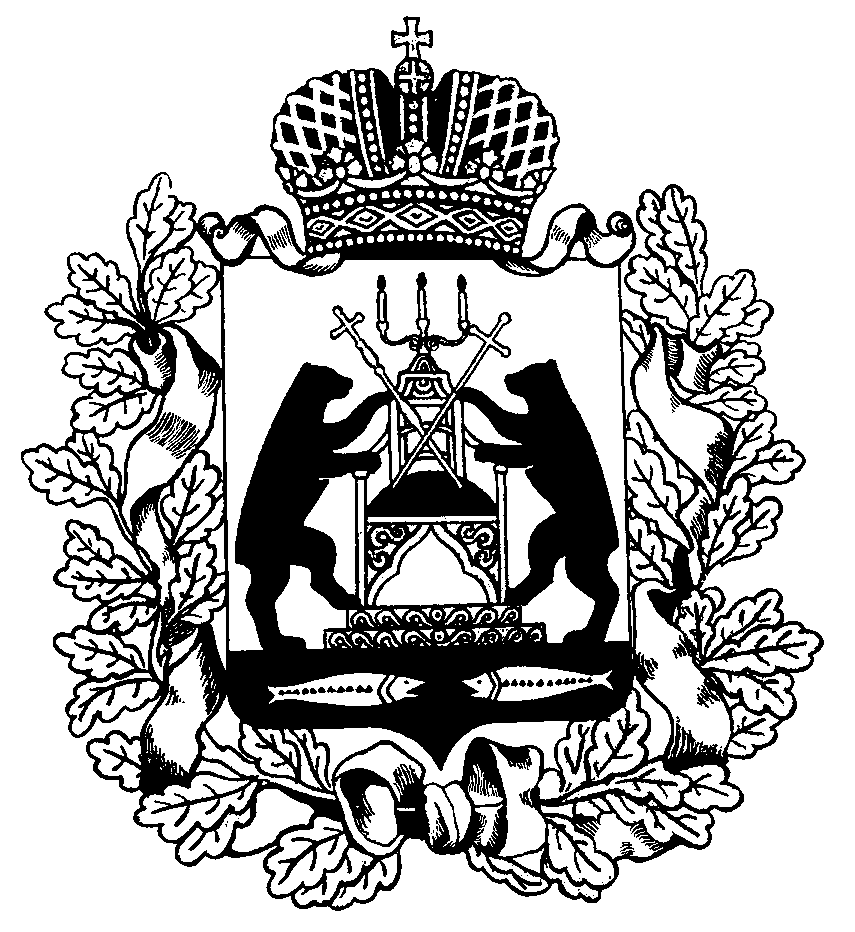 